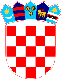 REPUBLIKA HRVATSKA VUKOVARSKO SRIJEMSKA ŽUPANIJA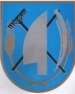 OPĆINA TOVARNIKOPĆINSKI NAČELNIKKLASA: 024-08/22-01/01URBROJ: 2196-28-03-22-6Tovarnik, 16.2.2022. VIJEĆNICIMA OPĆINSKOG VIJEĆAOPĆINE TOVARNIKPREDMET: Prijedlog  odluke o naknadi  za novorođeno dijetePRAVNA OSNOVA:   članak 31. Statuta Općine Tovarnik ( „Službeni vjesnik“ Vukovarsko-srijemske županije br. 3/21 )PREDLAGATELJ: Načelnik  Općine TovarnikIZVJESTITELJ: pročelnica JUO Općine Tovarnik   NADLEŽNOST ZA DONOŠENJE: Općinsko vijećeTEKST PRIJEDLOGA:Na temelju članka ___ Statuta Općine Tovarnik (''Službeni vjesnik'' Vukovarsko-srijemske županije br. 3/21  ) Općinsko vijeće Općine Tovarnik, na____ sjednici održanoj  ___2022. god.  d o n o s i ODLUKU O  NAKNADI  ZA NOVOROĐENO DIJETE Članak 1.Ovom se Odlukom uređuju iznos naknade za novorođeno dijete na području Općine Tovarnik ( u nastavku teksta: naknada ),te uvjeti i postupak  dodjele  i  isplate naknade.Članak 2.Iznos jednokratne  naknade za novorođeno dijete iznosi kako slijedi:6.000,00 kn za prvo i drugo dijete7.500,00  kn za treće dijete9.000,00 kn za četvrto i svako sljedeće dijete  Za treće  dijete koje se rodi,  Općina će isplaćivati, osim iznosa iz prethodnog stavka, još i 1.500,00 kn godišnje, zaključno s navršenom šestom godinom djetetova života uz uvjet da roditelj odnosno skrbnik  te novorođeno dijete ima prebivalište i boravište u Općini Tovarnik Za četvrto i svako sljedeće dijete, Općina će isplaćivati, osim iznosa iz stavka 1. ovoga članka , još i  2.000,00 kn godišnje, zaključno s navršenom šestom godinom djetetova života uz uvjet  da roditelj odnosno skrbnik  te novorođeno dijete ima prebivalište i boravište u Općini Tovarnik Članak 3.Roditelj/skrbnik  novorođenog djeteta podnosi vlastoručno potpisan zahtjev za isplatu naknade iz članka   2.  ove Odluke, uz koji mora priložiti:Preslika osobne iskaznice roditeljaRodni list novorođenog djetetarodne listove ostale djeceUvjerenje o prebivalištu za roditelje, novorođeno dijete i ostalu djecuIzjavu roditelja da nemaju prijavljeno boravište izvan mjesta prebivališta Potvrdu o nepostojanju duga prema Općini Tovarnik te općinskim tvrtkama ili ustanovama, ne stariju od 30 dana od dana podnošenja zahtjeva -pribavlja Općina Tovarnik po službenoj dužnostiBroj računa na koji će naknada biti isplaćenaZahtjev se podnosi u roku od 6 mjeseci od rođenja djeteta.Članak 4.Isplatu iznosa  iz članka  2 ove Odluke  odobrava ili odbija   Načelnik Općine Tovarnik nakon utvrđivanja bitnih činjenica Članak 5.U slučaju sumnje u boravište podnositelja zahtjeva, Načelnik Općine Tovarnik će zatražiti očitovanje nadležne policijske uprave o boravištu istih.Članak 6.Danom stupanja na snagu ove Odluke, prestaje važiti Odluka o isplati naknade novorođenoj djeci na području Općine Tovarnik ( „Službeni vjesnik“  Vukovarsko-srijemske županije br. _____) osim članka 2. stavka 3. i 4.  koji ostaju  na snazi do iskorištenja prava priznatih  odredbama navedenih stavka. Prava na isplatu ostvareno  prema članku 2. stavku 3. i 4. Odluke  o isplati naknade novorođenoj djeci na području Općine Tovarnik ( „Službeni vjesnik“  Vukovarsko-srijemske županije br. _____),  podnositelji zahtjeva ostvaruju pod  istim   uvjetima  do  navršene šeste godine djetetova života. Članak 7.Ova  Odluka stupa na snagu osmog dana od dana objave u  „Službenom vjesniku“  Vukovarsko-srijemske županije.PREDLAGATELJAnđelko Dobročinac, dipl.ing., općinski načelnik 